ООО "Супер-лента", Адрес: 603070, г.Нижний Новгород, Мещерский бульвар,д.11, 3 эт.,                                   ИНН 5257142366, КПП 525701001 ОГРН 1135257008369.Телефон/факс: (831) 4-155-006 , 8 (831)234-01-31http://супер-лента.рф/ООО "Супер-лента", Адрес: 603070, г.Нижний Новгород, Мещерский бульвар,д.11, 3 эт.,                                   ИНН 5257142366, КПП 525701001 ОГРН 1135257008369.Телефон/факс: (831) 4-155-006 , 8 (831)234-01-31http://супер-лента.рф/ООО "Супер-лента", Адрес: 603070, г.Нижний Новгород, Мещерский бульвар,д.11, 3 эт.,                                   ИНН 5257142366, КПП 525701001 ОГРН 1135257008369.Телефон/факс: (831) 4-155-006 , 8 (831)234-01-31http://супер-лента.рф/ООО "Супер-лента", Адрес: 603070, г.Нижний Новгород, Мещерский бульвар,д.11, 3 эт.,                                   ИНН 5257142366, КПП 525701001 ОГРН 1135257008369.Телефон/факс: (831) 4-155-006 , 8 (831)234-01-31http://супер-лента.рф/ООО "Супер-лента", Адрес: 603070, г.Нижний Новгород, Мещерский бульвар,д.11, 3 эт.,                                   ИНН 5257142366, КПП 525701001 ОГРН 1135257008369.Телефон/факс: (831) 4-155-006 , 8 (831)234-01-31http://супер-лента.рф/ООО "Супер-лента", Адрес: 603070, г.Нижний Новгород, Мещерский бульвар,д.11, 3 эт.,                                   ИНН 5257142366, КПП 525701001 ОГРН 1135257008369.Телефон/факс: (831) 4-155-006 , 8 (831)234-01-31http://супер-лента.рф/ООО "Супер-лента", Адрес: 603070, г.Нижний Новгород, Мещерский бульвар,д.11, 3 эт.,                                   ИНН 5257142366, КПП 525701001 ОГРН 1135257008369.Телефон/факс: (831) 4-155-006 , 8 (831)234-01-31http://супер-лента.рф/ООО "Супер-лента", Адрес: 603070, г.Нижний Новгород, Мещерский бульвар,д.11, 3 эт.,                                   ИНН 5257142366, КПП 525701001 ОГРН 1135257008369.Телефон/факс: (831) 4-155-006 , 8 (831)234-01-31http://супер-лента.рф/ООО "Супер-лента", Адрес: 603070, г.Нижний Новгород, Мещерский бульвар,д.11, 3 эт.,                                   ИНН 5257142366, КПП 525701001 ОГРН 1135257008369.Телефон/факс: (831) 4-155-006 , 8 (831)234-01-31http://супер-лента.рф/ООО "Супер-лента", Адрес: 603070, г.Нижний Новгород, Мещерский бульвар,д.11, 3 эт.,                                   ИНН 5257142366, КПП 525701001 ОГРН 1135257008369.Телефон/факс: (831) 4-155-006 , 8 (831)234-01-31http://супер-лента.рф/ООО "Супер-лента", Адрес: 603070, г.Нижний Новгород, Мещерский бульвар,д.11, 3 эт.,                                   ИНН 5257142366, КПП 525701001 ОГРН 1135257008369.Телефон/факс: (831) 4-155-006 , 8 (831)234-01-31http://супер-лента.рф/ООО "Супер-лента", Адрес: 603070, г.Нижний Новгород, Мещерский бульвар,д.11, 3 эт.,                                   ИНН 5257142366, КПП 525701001 ОГРН 1135257008369.Телефон/факс: (831) 4-155-006 , 8 (831)234-01-31http://супер-лента.рф/ООО "Супер-лента", Адрес: 603070, г.Нижний Новгород, Мещерский бульвар,д.11, 3 эт.,                                   ИНН 5257142366, КПП 525701001 ОГРН 1135257008369.Телефон/факс: (831) 4-155-006 , 8 (831)234-01-31http://супер-лента.рф/ООО "Супер-лента", Адрес: 603070, г.Нижний Новгород, Мещерский бульвар,д.11, 3 эт.,                                   ИНН 5257142366, КПП 525701001 ОГРН 1135257008369.Телефон/факс: (831) 4-155-006 , 8 (831)234-01-31http://супер-лента.рф/ООО "Супер-лента", Адрес: 603070, г.Нижний Новгород, Мещерский бульвар,д.11, 3 эт.,                                   ИНН 5257142366, КПП 525701001 ОГРН 1135257008369.Телефон/факс: (831) 4-155-006 , 8 (831)234-01-31http://супер-лента.рф/Цены указаны в рублях с учетом НДС.Цены указаны в рублях с учетом НДС.Цены указаны в рублях с учетом НДС.Цены указаны в рублях с учетом НДС.Цены указаны в рублях с учетом НДС.Цены указаны в рублях с учетом НДС.Цены указаны в рублях с учетом НДС.Цены указаны в рублях с учетом НДС.Цены указаны в рублях с учетом НДС.Цены указаны в рублях с учетом НДС.Цены указаны в рублях с учетом НДС.Цены указаны в рублях с учетом НДС.Цены указаны в рублях с учетом НДС.Цены указаны в рублях с учетом НДС.Цены указаны в рублях с учетом НДС.Цены указаны в рублях с учетом НДС.Цены указаны в рублях с учетом НДС.Цены указаны в рублях с учетом НДС.Внешний видСпец.МаркировкаСпец.МаркировкаРазмер,см.кв.м.Розницаза 1 штРозницаза 1 штРозницаза 1 штДо 100 кв.м.,за шт.До 100 кв.м.,за шт.100 - 500 кв.м.За шт.100 - 500 кв.м.За шт.100 - 500 кв.м.За шт.100 - 500 кв.м.За шт.От 500 кв.м.за шт.,От 500 кв.м.за шт.,От 500 кв.м.за шт.,От 500 кв.м.за шт.,Внешний видРазмер,см.Розницаза 1 штРозницаза 1 штРозницаза 1 шт100 - 500 кв.м.За шт.100 - 500 кв.м.За шт.100 - 500 кв.м.За шт.100 - 500 кв.м.За шт.100х1001.002400,002400,002400,002100,002100,001900,001900,001900,001900,001750,001750,001750,001750,00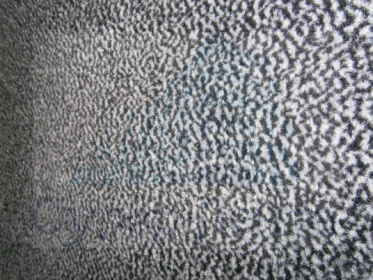 Допустимая погрешность в размерах грязезащитных покрытий +/- 2%АА90х600,5112241224122410711071969969969969893893893893Допустимая погрешность в размерах грязезащитных покрытий +/- 2%ММ80х120*1,022448244824482142214219381938193819381785178517851785Допустимая погрешность в размерах грязезащитных покрытий +/- 2%ББ90х1501,283060306030602678267824232423242324232231223122312231Допустимая погрешность в размерах грязезащитных покрытий +/- 2%ВВ120х1802,074968496849684347434739333933393339333623362336233623Допустимая погрешность в размерах грязезащитных покрытий +/- 2%ГГ120х200*2,35520552055204830483043704370437043704025402540254025Допустимая погрешность в размерах грязезащитных покрытий +/- 2%ЕЕ120х240 (250)2,766624662466245796579652445244524452444830483048304830Допустимая погрешность в размерах грязезащитных покрытий +/- 2%ЗЗ120х400*4,61104011040110409660966087408740874087408050805080508050Допустимая погрешность в размерах грязезащитных покрытий +/- 2%РР120x600*6,916560165601656014490144901311013110131101311012075120751207512075Допустимая погрешность в размерах грязезащитных покрытий +/- 2%ДД150х240	3,68640864086407560756068406840684068406300630063006300Допустимая погрешность в размерах грязезащитных покрытий +/- 2%ЖЖ150х250*3,759000900090007875787571257125712571256563656365636563Допустимая погрешность в размерах грязезащитных покрытий +/- 2%НН150х360*5,41296012960129601134011340102601026010260102609450945094509450Допустимая погрешность в размерах грязезащитных покрытий +/- 2%КК150х400*614400144001440012600126001140011400114001140010500105001050010500Допустимая погрешность в размерах грязезащитных покрытий +/- 2%ИИ150х600*921600216002160018900189001710017100171001710015750157501575015750Допустимая погрешность в размерах грязезащитных покрытий +/- 2%190 (200)х300**5,71368013680136801197011970108301083010830108309975997599759975Допустимая погрешность в размерах грязезащитных покрытий +/- 2%190 (200)х400**7,618240182401824015960159601444014440144401444013300133001330013300Допустимая погрешность в размерах грязезащитных покрытий +/- 2%190(200)х600**11,427360273602736023940239402166021660216602166019950199501995019950Цвет ворса: чёрно-серый, чёрно-коричневый.Цвет ворса: чёрно-серый, чёрно-коричневый.Цвет ворса: чёрно-серый, чёрно-коричневый.Цвет ворса: чёрно-серый, чёрно-коричневый.Цвет ворса: чёрно-серый, чёрно-коричневый.Цвет ворса: чёрно-серый, чёрно-коричневый.Цвет ворса: чёрно-серый, чёрно-коричневый.Цвет ворса: чёрно-серый, чёрно-коричневый.Цвет ворса: чёрно-серый, чёрно-коричневый.Цвет ворса: чёрно-серый, чёрно-коричневый.Цвет ворса: чёрно-серый, чёрно-коричневый.Цвет ворса: чёрно-серый, чёрно-коричневый.Цвет ворса: чёрно-серый, чёрно-коричневый.Цвет ворса: чёрно-серый, чёрно-коричневый.Стоимость нестандартных матов:Стоимость нестандартных матов:Стоимость нестандартных матов:Стоимость нестандартных матов:Стоимость нестандартных матов:Стоимость нестандартных матов:размеры до 190 х 600 см - наценка 20% к стоимости м.кв.размеры до 190 х 600 см - наценка 20% к стоимости м.кв.размеры до 190 х 600 см - наценка 20% к стоимости м.кв.размеры до 190 х 600 см - наценка 20% к стоимости м.кв.размеры до 190 х 600 см - наценка 20% к стоимости м.кв.размеры до 190 х 600 см - наценка 20% к стоимости м.кв.размеры до 190 х 600 см - наценка 20% к стоимости м.кв.размеры до 190 х 600 см - наценка 20% к стоимости м.кв.размеры до 190 х 600 см - наценка 20% к стоимости м.кв.размеры до 190 х 600 см - наценка 20% к стоимости м.кв.размеры до 190 х 600 см - наценка 20% к стоимости м.кв.размеры до 190см. в ширину и свыше 600см. в длину размеры до 190см. в ширину и свыше 600см. в длину размеры до 190см. в ширину и свыше 600см. в длину размеры до 190см. в ширину и свыше 600см. в длину размеры до 190см. в ширину и свыше 600см. в длину размеры до 190см. в ширину и свыше 600см. в длину размеры до 190см. в ширину и свыше 600см. в длину ( максимально 1500см) .( максимально 1500см) .( максимально 1500см) .( максимально 1500см) .( максимально 1500см) .( максимально 1500см) .( максимально 1500см) .( максимально 1500см) .( максимально 1500см) .( максимально 1500см) .( максимально 1500см) .Стоимость  ковров сложной формы* с кантом и без канта.Стоимость  ковров сложной формы* с кантом и без канта.Стоимость  ковров сложной формы* с кантом и без канта.Стоимость  ковров сложной формы* с кантом и без канта.Стоимость  ковров сложной формы* с кантом и без канта.Стоимость  ковров сложной формы* с кантом и без канта.Стоимость  ковров сложной формы* с кантом и без канта.Стоимость  ковров сложной формы* с кантом и без канта.Стоимость  ковров сложной формы* с кантом и без канта.Стоимость  ковров сложной формы* с кантом и без канта.Стоимость  ковров сложной формы* с кантом и без канта.Сроки  изготовления таких заказов - от 10 рабочих  дней.Сроки  изготовления таких заказов - от 10 рабочих  дней.Сроки  изготовления таких заказов - от 10 рабочих  дней.Сроки  изготовления таких заказов - от 10 рабочих  дней.Сроки  изготовления таких заказов - от 10 рабочих  дней.Сроки  изготовления таких заказов - от 10 рабочих  дней.Сроки  изготовления таких заказов - от 10 рабочих  дней.Сроки  изготовления таких заказов - от 10 рабочих  дней.Сроки  изготовления таких заказов - от 10 рабочих  дней.Сроки  изготовления таких заказов - от 10 рабочих  дней.Сроки  изготовления таких заказов - от 10 рабочих  дней.Стоимость готового изделия рассчитывается следующим образом:Стоимость готового изделия рассчитывается следующим образом:Стоимость готового изделия рассчитывается следующим образом:Стоимость готового изделия рассчитывается следующим образом:Стоимость готового изделия рассчитывается следующим образом:Стоимость готового изделия рассчитывается следующим образом:Стоимость готового изделия рассчитывается следующим образом:Стоимость готового изделия рассчитывается следующим образом:Стоимость готового изделия рассчитывается следующим образом:Стоимость готового изделия рассчитывается следующим образом:Стоимость готового изделия рассчитывается следующим образом:Стоимость готового изделия рассчитывается следующим образом:Стоимость готового изделия рассчитывается следующим образом: S «Чистая площадь готового ковра» х стоимость 1м.кв. х  2 «коэффициент сложности» S «Чистая площадь готового ковра» х стоимость 1м.кв. х  2 «коэффициент сложности» S «Чистая площадь готового ковра» х стоимость 1м.кв. х  2 «коэффициент сложности» S «Чистая площадь готового ковра» х стоимость 1м.кв. х  2 «коэффициент сложности» S «Чистая площадь готового ковра» х стоимость 1м.кв. х  2 «коэффициент сложности» S «Чистая площадь готового ковра» х стоимость 1м.кв. х  2 «коэффициент сложности» S «Чистая площадь готового ковра» х стоимость 1м.кв. х  2 «коэффициент сложности» S «Чистая площадь готового ковра» х стоимость 1м.кв. х  2 «коэффициент сложности» S «Чистая площадь готового ковра» х стоимость 1м.кв. х  2 «коэффициент сложности» S «Чистая площадь готового ковра» х стоимость 1м.кв. х  2 «коэффициент сложности» S «Чистая площадь готового ковра» х стоимость 1м.кв. х  2 «коэффициент сложности» S «Чистая площадь готового ковра» х стоимость 1м.кв. х  2 «коэффициент сложности» S «Чистая площадь готового ковра» х стоимость 1м.кв. х  2 «коэффициент сложности» S «Чистая площадь готового ковра» х стоимость 1м.кв. х  2 «коэффициент сложности» S «Чистая площадь готового ковра» х стоимость 1м.кв. х  2 «коэффициент сложности»* Под термином "ковер сложной формы" подразумевается любой ковер не прямоугольной формы.* Под термином "ковер сложной формы" подразумевается любой ковер не прямоугольной формы.* Под термином "ковер сложной формы" подразумевается любой ковер не прямоугольной формы.* Под термином "ковер сложной формы" подразумевается любой ковер не прямоугольной формы.* Под термином "ковер сложной формы" подразумевается любой ковер не прямоугольной формы.* Под термином "ковер сложной формы" подразумевается любой ковер не прямоугольной формы.* Под термином "ковер сложной формы" подразумевается любой ковер не прямоугольной формы.* Под термином "ковер сложной формы" подразумевается любой ковер не прямоугольной формы.* Под термином "ковер сложной формы" подразумевается любой ковер не прямоугольной формы.Возможно Изготовление ковров с индивидуальными размерами с окантовкой Возможно Изготовление ковров с индивидуальными размерами с окантовкой Возможно Изготовление ковров с индивидуальными размерами с окантовкой Возможно Изготовление ковров с индивидуальными размерами с окантовкой Возможно Изготовление ковров с индивидуальными размерами с окантовкой Возможно Изготовление ковров с индивидуальными размерами с окантовкой Возможно Изготовление ковров с индивидуальными размерами с окантовкой Возможно Изготовление ковров с индивидуальными размерами с окантовкой Возможно Изготовление ковров с индивидуальными размерами с окантовкой Возможно Изготовление ковров с индивидуальными размерами с окантовкой Возможно Изготовление ковров с индивидуальными размерами с окантовкой Возможно Изготовление ковров с индивидуальными размерами с окантовкой Возможно Изготовление ковров с индивидуальными размерами с окантовкой 